                  ПРОЕКТ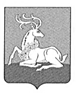 СОВЕТ ДЕПУТАТОВОДИНЦОВСКОГО ГОРОДСКОГО ОКРУГАМОСКОВСКОЙ ОБЛАСТИРЕШЕНИЕот ________________ № _________Об исполнении бюджета сельского  поселения Барвихинское Одинцовского муниципального района Московской области за 2018 годЗаслушав и обсудив итоги исполнения бюджета сельского поселения Барвихинское за 2018 год, Совет депутатов Одинцовского городского округа Московской области отмечает, что бюджет сельского поселения Барвихинское Одинцовского муниципального района за 2018 год по доходам исполнен на                114,43 % (приложение № 1).При уточненном плане доходов 2018 года 857 403,17996 тыс. рублей                     (с учетом безвозмездных поступлений) фактически поступило 981 129,22309 тыс. рублей.Плановые показатели по налоговым и неналоговым доходам выполнены на 115,96%. При уточненном плане 789 577,78700 тыс. рублей фактически поступило 915 593,25857 тыс. рублей. Наибольшее выполнение плана достигнуто по следующим доходным источникам:- налог на доходы физических лиц – 104,31 %, дополнительно получено в бюджет –2 762,18664 тыс. руб.;- земельный налог – 121,78 %, дополнительно получено в бюджет –138 084,52705 тыс. руб.; Невыполнение  плана сложилось по следующим доходным источникам:- налог на имущество физических лиц – 83,11 %,  недополучено в бюджет –14 932,28126 тыс. руб.;- доходы от сдачи в аренду имущества, находящегося в оперативном управлении органов управления сельских поселений и созданных ими учреждений (за исключением имущества муниципальных бюджетных и автономных учреждений) – 63,44%, недополучено в бюджет –58,50138 тыс. руб.;- доходы от сдачи в аренду имущества, составляющего казну сельских поселений (за исключением земельных участков) – 94,23 %, недополучено в бюджет –108,95910 тыс. руб.;- прочие поступления от использования имущества, находящегося в собственности сельских поселений (за исключением имущества муниципальных бюджетных и автономных учреждений, а также имущества муниципальных унитарных предприятий, в том числе казенных) (прочие поступления) – 22,45%, недополучено в бюджет –110,72554 тыс. руб.Уточненный план безвозмездных поступлений за 2018 год исполнен на 96,62%. При плане в сумме 67 825,39296 тыс. рублей фактически поступило в бюджет поселения 65 535,96452 тыс. рублей.Недополучено в бюджет безвозмездных поступлений в сумме 2 289,42844 тыс. рублей, из них:- субсидии бюджетам сельских поселений (на софинансирование расходов на повышение заработной платы работникам муниципальных учреждений в сфере культуры в соответствии с государственной программой Московской области "Культура Подмосковья") – 1 640,00000 тыс. рублей;- межбюджетные трансферты, передаваемые бюджетам сельских поселений из бюджетов муниципальных районов на осуществление части полномочий по решению вопросов местного значения в соответствии с заключенными соглашениями (на софинансирование работ по ремонту подъездов МКД в соответствии с государственной программой Московской области (средства бюджета района)) –323,78484 тыс. рублей;- межбюджетные трансферты, передаваемые бюджетам сельских поселений из бюджетов муниципальных районов на осуществление части полномочий по решению вопросов местного значения в соответствии с заключенными соглашениями (на софинансирование работ по ремонту подъездов МКД в соответствии с государственной программой Московской области (средства бюджета Московской области)) –209,34869 тыс. рублей.- субвенции бюджетам сельских поселений на осуществление первичного воинского учета на территориях, где отсутствуют военные комиссариаты – 114,77595 тыс. рублей;- субсидии бюджетам сельских поселений (на устройство и капитальный ремонт электросетевого хозяйства, системы наружного и архитектурно – художественного освещения в рамках реализации приоритетного проекта «Светлый город в соответствии с государственной программой Московской области «Формирование современной комфортной городской среды») – 1,51536 тыс. рублей;- субсидии бюджетам сельских поселений (на приобретение техники для нужд благоустройства территорий муниципальных образований Московской области в соответствии с государственной программой Московской области «Формирование современной комфортной городской среды») – 0,00360 тыс. рублей.Бюджет поселения по расходам за 2018 год в целом исполнен на 94,02% (приложение № 2, 3, 4).При уточненном плане расходов 2018 года (с учетом субсидий и межбюджетных трансфертах) 1 011 965,32220 тыс. рублей кассовые расходы составили 951 485,81816 тыс. рублей.Освоены денежные средства в полном объеме по следующим разделам:	«Образование» - при плане 3 235,308000 тыс. рублей, израсходовано 3 235,308000 тыс. рублей или 100,00%;	«Физическая культура и спорт» - при плане 49 457,52459 тыс. рублей, израсходовано 49 457,52459 тыс. рублей или 100,00%;	«Межбюджетные трансферты бюджетам субъектов РФ и муниципальных образований общего характера» - при плане 243 819,00000 тыс. рублей, израсходовано 243 819,00000 тыс. рублей.Сумма неосвоенных средств составила 60 479,5041 тыс. рублей или 5,98 процента от объема запланированных расходов.Не освоены денежные средства по следующим разделам:«Общегосударственные вопросы» - при плане 63 290,50197 тыс. рублей, израсходовано 59 804,18227 тыс. рублей или 94,49%;«Национальная оборона» при плане 287,000 тыс. руб. израсходовано 172,22405 тыс. руб. или 60,01%;«Национальная безопасность и правоохранительная деятельность» при плане 25 039,94794 тыс. рублей, израсходовано 21 790,32619 тыс. рублей или 87,02%;«Национальная экономика» - при плане 22 682,64761 тыс. рублей, израсходовано 19 145,74949 тыс. рублей или 84,41%;«Жилищно-коммунальное хозяйство» - при плане 380 935,85430 тыс. рублей, израсходовано 333 413,46846 тыс. рублей или 87,52%; «Культура и кинематография» - при плане 57 982,73894 тыс. рублей, израсходовано 55 628,40793 тыс. руб. или 95,94%;«Социальная политика» - при плане 165 234,79885 тыс. рублей, израсходовано 165 019,62718 тыс. рублей или 99,87%.Фактический объем бюджетных средств, направленных на исполнение публичных нормативных обязательств, в 2018 году составил 163 159,19700 тыс. рублей.Средства резервного фонда Администрации сельского поселения Барвихинское Одинцовского муниципального района Московской области в 2018 году при утвержденном плане 2000,00000 тыс. руб.  не были освоены, в связи с отсутствием чрезвычайных ситуаций и стихийных бедствий на территории сельского поселения (приложение № 10).Бюджет сельского поселения Барвихинское исполнен с профицитом в сумме 29 643,40493 тыс. рублей (приложение № 7).Руководствуясь Бюджетным Кодексом РФ, Федеральным законом от 06.10.2003 года № 131-Ф3 «Об общих принципах организации местного самоуправления в Российской Федерации», законом Московской области от 25.01.2019 №2/2019-ОЗ «Об объединении территорий поселений Одинцовского муниципального района и территории городского округа Звенигород», Совет депутатов Одинцовского городского округа РЕШИЛ:1. Утвердить отчет об исполнении бюджета сельского поселения Барвихинское Одинцовского муниципального района Московской области за 2018 год (приложения №№ 1-10).2. Утвердить отчет о численности муниципальных служащих органов местного самоуправления сельского поселения Барвихинское Одинцовского муниципального района Московской области, работников муниципальных учреждений сельского поселения Барвихинское Одинцовского муниципального района Московской области и фактических затратах на их денежное содержание за 2018 год (приложение № 9).3. Утвердить отчет об использовании выделенных денежных средств из резервного фонда администрации сельского поселения Барвихинское Одинцовского муниципального района Московской области за 2018 год (приложение № 10).4. Администрации сельского поселения Барвихинское:4.1. Продолжить работу, направленную на:- проведение оптимизации и повышение эффективности бюджетных расходов;- формирование муниципальных заданий на предоставление услуг юридическим и физическим лицам;- недопущения кредиторской задолженности по принятым обязательствам, в первую очередь по заработной плате.4.2. Осуществлять работу по мобилизации доходов бюджета сельского поселения Барвихинское по следующим направлениям:- проведение регулярного мониторинга поступлений налоговых и неналоговых доходов в бюджет поселения в 2019 году в целях принятия своевременных решений по его исполнению;- организация взаимодействия с территориальными органами Управления Федеральной налоговой службы по Московской области по увеличению собираемости земельного налога и налога на имущество физических лиц;- содействие обеспечению полноты и качества учета земельных участков и иных объектов недвижимости на территории сельского поселения Барвихинское;- продолжение работы по актуализации налоговой базы по местным налогам в части уточнения отдельных характеристик земельных участков,  объектов недвижимости и данных о правообладателях;- активизация консультационной и разъяснительной работы с налогоплательщиками о необходимости государственной регистрации имущественных прав на земельные участки и иные объекты недвижимости с использованием имеющихся в поселении средств массовой информации;- проведение на регулярной основе мероприятий по выявлению и привлечению к постановке на учет в Межрайонной инспекции ФНС России № 22 по Московской области организаций, осуществляющих деятельность на территории сельского поселения Барвихинское;- сокращение недоимки в бюджет по налоговым и неналоговым доходам;- обеспечение контроля за осуществлением главными администраторами, администраторами доходов бюджетов бюджетных полномочий по начислению, своевременности взимания, выявлению и уточнению вида и принадлежности невыясненных платежей доходных источников бюджета сельского поселения Барвихинское;- эффективное использование муниципальной собственности поселения и мобилизация дополнительных неналоговых доходов в бюджет поселения.5. Опубликовать настоящее решение в официальных средствах массовой информации Одинцовского городского округа Московской области и разместить на официальном сайте Администрации в информационно-телекоммуникационной сети Интернет.Председатель Совета депутатовОдинцовского городского округа                                                       Т.В. Одинцова